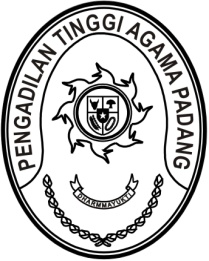 MAHKAMAH AGUNG REPUBLIK INDONESIADIREKTORAT JENDERAL BADAN PERADILAN AGAMAPENGADILAN TINGGI AGAMA PADANGJalan By Pass KM 24, Batipuh Panjang, Koto TangahKota Padang, Sumatera Barat 25171 www.pta-padang.go.id, admin@pta-padang.go.idSURAT TUGASNomor : 2454/KPTA.W3-A/PW1/IX/2023Menimbang 	: 	bahwa dalam rangka kelancaran pelaksanaan tugas pada Pengadilan Tinggi Agama Padang dipandang perlu untuk melakukan koordinasi dengan Mahkamah Agung RI dan Direktorat Jenderal Badan Peradilan Agama Mahkamah Agung RI;Dasar	:		Daftar Isian Pelaksanaan Anggaran Pengadilan Tinggi Agama Padang Nomor SP DIPA-005.04.2.401901/2023 tanggal 30 November 2022;MENUGASKANKepada         	: 	1.	Dr. Drs. H. Pelmizar, M.H.I., 195611121981031009, Pembina Utama IV/e, Ketua;		2.	H. Idris Latif, S.H., M.H., 196404101993031002, Pembina Utama Muda IV/c, Sekretaris;		3.	Ismail, S.H.I, M.A., 197908202003121004, Pembina Tingkat I IV/b, Kepala Bagian Umum dan Keuangan;		4.	Millia Sufia, S.E., S.H., M.M., 198410142009042002, Penata 
Tingkat I III/d, Kepala Sub Bagian Keuangan dan PelaporanUntuk	: 	Melakukan koordinasi pada Mahkamah Agung RI dan Direktorat Jenderal Badan Peradilan Agama Mahkamah Agung RI pada tanggal 11 s.d. 13 Oktober 2023 di Jakarta;		Segala biaya yang timbul untuk pelaksanaan tugas ini dibebankan pada DIPA Pengadilan Tinggi Agama Padang Tahun Anggaran 2023;		Surat tugas ini dibuat untuk dipergunakan sebagaimana mestinya.    Padang, 9 Oktober 2023	Ketua,PelmizarTembusan: - Ketua Mahkamah Agung RI;- Pelaksana Tugas Direktur Jenderal Badan Peradilan Agama Mahkamah Agung RI.